DAFTAR PERANGKAT DESA MOJOROTOKECAMATAN MOJOGEDANG,KABUPATEN KARANGANYAR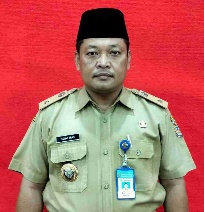 NGATMANKepala Desa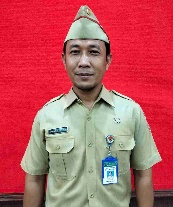 BAMBANG SARTONOSekretaris Desa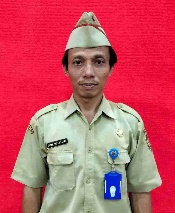 TATAK TRI LISTANTOKaur Tata Usaha & Umum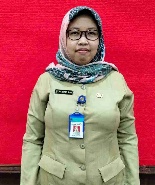 ENY SETYOWATIKaur Perencanaan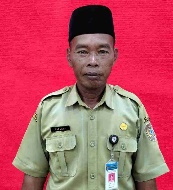 KAELANIKaur Keuangan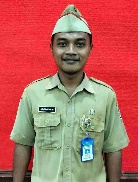 AGUS DARYANTOKasi Pemerintahan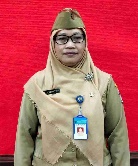 SRI PUJIYASTUTIKasi Pelayanan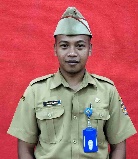 ABDUL RAHMANKasi Kesejahteraan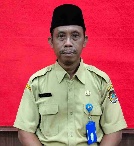 SURATNOKadus DAWE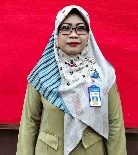 SUNDARIKadus MOJOROTO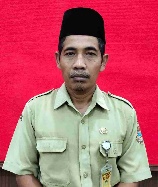 CHRIS WARDOYOKadus CILENGAN